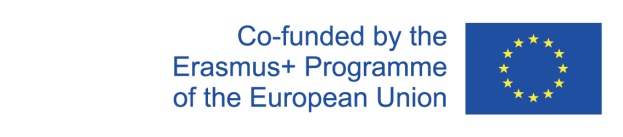 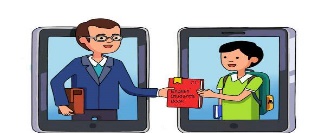   			                                          Project: reg. No 2018-1-BG01-KA201-047998  ВИРТУАЛНА РАБОТНА СРЕЩА НА УЧИТЕЛИ ПО АНГЛИЙСКИ И НЕМСКИ ЕЗИК В ОБЛАСТ ВИДИН: ПРЕДСТАВЯНЕ НА УРОЦИ, РАЗРАБОТЕНИ ПО МЕТОДИКА НА ПРОЕКТ „ CREATING AN INNOVATIVE PLATFORM OF TEACHING AND COMMUNICATION IN A DIGITAL SOCIETY”ФОРМУЛЯР ЗА ОЦЕНКА НА ПРЕДСТАВЕНИТЕ УРОЦИ1. Моля да дадете  Вашата оценка по отношение на следните елементи: (Моля, отбележете в съответното квадратче!)2. Споделете Вашите конкретни коментари и препоръки за уроците. ............................................................................................................................................................................................................................................................................................................................................................................................................................................................................................................................................................................................................3. Възнамерявате ли да използвате предложената методика във Вашата преподавателска практика?БЛАГОДАРИМ ВИ, ЧЕ СПОДЕЛИХТЕ С НАС МНЕНИЕТО СИ! ОтличнаМного добраДобраНезадоволителнаТрудно ми е да определя12345Как оценявате използваната иновативна методика като съчетание на 3 елемента: тематичен подход, използване на ИКТ и неформални методи на обучениеКак оценявате структурата на уроците с оглед на баланса на горепосочените компоненти?Ефективен  ли е тематичният подход при преподаване на чужд език за обогатяване на речниковия запас, общата култура и активизиране на критичното мислене? Ефективно ли е използването на ИКТ  за подобряване на уменията на учениците, за стимулиране на тяхната креативност и интерес?Ефективно ли е използването на неформални методи на обучение за създаване на динамична, мотивираща и релаксираща среда по време на урока?До каква степен иновативният метод подпомага връзките и взаимодействието между отделните предмети? До каква степен този метод създава възможности за по-добра оценка и самооценка на знанията на обучаемите? 